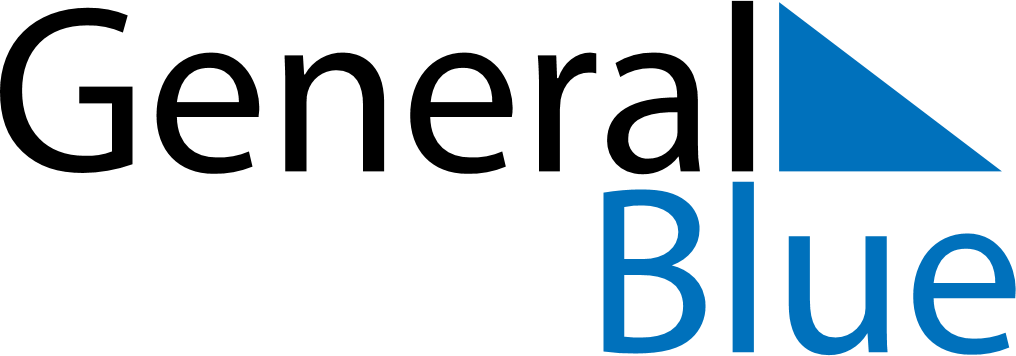 April 2024April 2024April 2024April 2024April 2024April 2024Skutskaer, Uppsala, SwedenSkutskaer, Uppsala, SwedenSkutskaer, Uppsala, SwedenSkutskaer, Uppsala, SwedenSkutskaer, Uppsala, SwedenSkutskaer, Uppsala, SwedenSunday Monday Tuesday Wednesday Thursday Friday Saturday 1 2 3 4 5 6 Sunrise: 6:14 AM Sunset: 7:34 PM Daylight: 13 hours and 20 minutes. Sunrise: 6:10 AM Sunset: 7:36 PM Daylight: 13 hours and 25 minutes. Sunrise: 6:07 AM Sunset: 7:39 PM Daylight: 13 hours and 31 minutes. Sunrise: 6:04 AM Sunset: 7:41 PM Daylight: 13 hours and 37 minutes. Sunrise: 6:01 AM Sunset: 7:44 PM Daylight: 13 hours and 42 minutes. Sunrise: 5:58 AM Sunset: 7:46 PM Daylight: 13 hours and 48 minutes. 7 8 9 10 11 12 13 Sunrise: 5:55 AM Sunset: 7:49 PM Daylight: 13 hours and 53 minutes. Sunrise: 5:52 AM Sunset: 7:51 PM Daylight: 13 hours and 59 minutes. Sunrise: 5:49 AM Sunset: 7:54 PM Daylight: 14 hours and 5 minutes. Sunrise: 5:46 AM Sunset: 7:56 PM Daylight: 14 hours and 10 minutes. Sunrise: 5:43 AM Sunset: 7:59 PM Daylight: 14 hours and 16 minutes. Sunrise: 5:40 AM Sunset: 8:02 PM Daylight: 14 hours and 21 minutes. Sunrise: 5:37 AM Sunset: 8:04 PM Daylight: 14 hours and 27 minutes. 14 15 16 17 18 19 20 Sunrise: 5:34 AM Sunset: 8:07 PM Daylight: 14 hours and 33 minutes. Sunrise: 5:31 AM Sunset: 8:09 PM Daylight: 14 hours and 38 minutes. Sunrise: 5:28 AM Sunset: 8:12 PM Daylight: 14 hours and 44 minutes. Sunrise: 5:25 AM Sunset: 8:14 PM Daylight: 14 hours and 49 minutes. Sunrise: 5:22 AM Sunset: 8:17 PM Daylight: 14 hours and 55 minutes. Sunrise: 5:19 AM Sunset: 8:19 PM Daylight: 15 hours and 0 minutes. Sunrise: 5:16 AM Sunset: 8:22 PM Daylight: 15 hours and 6 minutes. 21 22 23 24 25 26 27 Sunrise: 5:13 AM Sunset: 8:24 PM Daylight: 15 hours and 11 minutes. Sunrise: 5:10 AM Sunset: 8:27 PM Daylight: 15 hours and 17 minutes. Sunrise: 5:07 AM Sunset: 8:30 PM Daylight: 15 hours and 22 minutes. Sunrise: 5:04 AM Sunset: 8:32 PM Daylight: 15 hours and 28 minutes. Sunrise: 5:01 AM Sunset: 8:35 PM Daylight: 15 hours and 33 minutes. Sunrise: 4:58 AM Sunset: 8:37 PM Daylight: 15 hours and 39 minutes. Sunrise: 4:55 AM Sunset: 8:40 PM Daylight: 15 hours and 44 minutes. 28 29 30 Sunrise: 4:52 AM Sunset: 8:42 PM Daylight: 15 hours and 50 minutes. Sunrise: 4:49 AM Sunset: 8:45 PM Daylight: 15 hours and 55 minutes. Sunrise: 4:47 AM Sunset: 8:48 PM Daylight: 16 hours and 1 minute. 